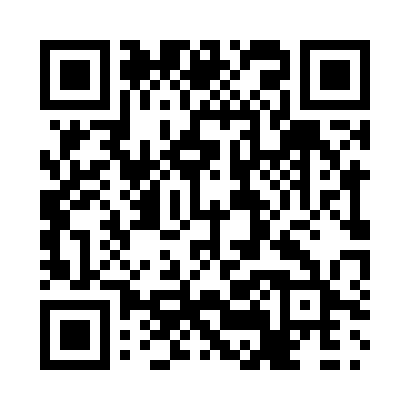 Prayer times for Guysborough, Nova Scotia, CanadaMon 1 Apr 2024 - Tue 30 Apr 2024High Latitude Method: Angle Based RulePrayer Calculation Method: Islamic Society of North AmericaAsar Calculation Method: HanafiPrayer times provided by https://www.salahtimes.comDateDayFajrSunriseDhuhrAsrMaghribIsha1Mon5:226:451:105:397:358:592Tue5:196:431:095:407:369:003Wed5:176:421:095:417:379:024Thu5:156:401:095:427:399:035Fri5:136:381:095:437:409:056Sat5:116:361:085:437:419:077Sun5:096:341:085:447:429:088Mon5:076:321:085:457:449:109Tue5:046:311:075:467:459:1110Wed5:026:291:075:477:469:1311Thu5:006:271:075:487:489:1512Fri4:586:251:075:497:499:1613Sat4:566:231:065:497:509:1814Sun4:546:221:065:507:519:1915Mon4:526:201:065:517:539:2116Tue4:506:181:065:527:549:2317Wed4:476:161:055:537:559:2418Thu4:456:151:055:547:579:2619Fri4:436:131:055:547:589:2820Sat4:416:111:055:557:599:3021Sun4:396:091:055:568:009:3122Mon4:376:081:045:578:029:3323Tue4:356:061:045:588:039:3524Wed4:336:041:045:588:049:3725Thu4:316:031:045:598:069:3826Fri4:286:011:046:008:079:4027Sat4:266:001:046:018:089:4228Sun4:245:581:036:028:099:4429Mon4:225:571:036:028:119:4530Tue4:205:551:036:038:129:47